, SYSTEM COACHING SERVICE DELIVERY PLAN TEMPLATE 	Background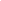 When developing the coaching service delivery plan, consider the following:DATA TO SUPPORT THE NEED: What data points led us to decide upon the given focus areas, such as qualitative and quantitative data that informs or requires the further action addressed in the plan?FOCUS AREAS: What are the concepts, skills, or areas to be coached? What is the goal for improved implementation as a result of coaching support? Frame the goal(s) around the focus areas and identify effectiveness measures (e.g., DCA items, observation, product reviews, survey results).DESCRIPTION OF SYSTEMS & SUPPORT STRUCTURE FOR COACHING: What supports are required at each level of the coaching infrastructure within the division?  COACHING PROCESS: What coaching process or processes (e.g., direct observation, documentation/data review, modeling, co-facilitating, coaching conversations, fading process, consultation) will be used? Outline strategies and support needed to develop the team’s knowledge, skills and abilities. How will coaching support be provided for the  Focus Area(s) selected?FREQUENCY: How often will the coaching processes be used? How will the frequency be adjusted as practitioners or instructional staff gain experience and grow in their skill competency?FEEDBACK & COMMUNICATION PLANS: How will bidirectional feedback take place between the levels? What – if any – documentation will be provided for feedback?   Is there a specific form the team has committed to?  What is the timeline for providing feedback?  PLAN FOR MONITORING ADHERENCE: Review, document, and update your coaching plan at a minimum two times per year. Review the progress toward your SMART objective. Are you on track to meet your SMART goal within the identified timeline? Are adjustments necessary? If yes, refine components of the plan in the documentation.Coaching Service Delivery Plan for Division-Wide MTSSCoaching Service Delivery Plan for Division-Wide MTSSCoaching Service Delivery Plan for Division-Wide MTSSDivision Name Super Excited DivisionSuper Excited DivisionDate InitiatedOctober 31, 2022October 31, 20221-Data to Support the NeedQuantitative:DCA Total Score= 36%o Organizational Leadership= 37%o Data System for Decision Making= 40% o Competency= 29%TFI Total Aggregated Score (N= 5)= 15%o Tier 1 Aggregated Score=47%o Teaming= 50%o Implementation= 39%o Evaluation= 38%o This is a 50% decrease from the previous year. Qualitative Observations: Our team has completed some installation components, but most have not started. Our team operating procedures need strengthening, including adhering to norms and consistently following up on action items. Meetings are only occurring about 3 times per year with less than 80% attendance at each meeting. Turnover in the division has caused challenges with a coaching structure leading implementation efforts to decline at the site-based level. Informal feedback from school teams is that additional communication is needed to all staff about the work that is occurring at the district level and how the DLT  is supporting schools. Quantitative:DCA Total Score= 36%o Organizational Leadership= 37%o Data System for Decision Making= 40% o Competency= 29%TFI Total Aggregated Score (N= 5)= 15%o Tier 1 Aggregated Score=47%o Teaming= 50%o Implementation= 39%o Evaluation= 38%o This is a 50% decrease from the previous year. Qualitative Observations: Our team has completed some installation components, but most have not started. Our team operating procedures need strengthening, including adhering to norms and consistently following up on action items. Meetings are only occurring about 3 times per year with less than 80% attendance at each meeting. Turnover in the division has caused challenges with a coaching structure leading implementation efforts to decline at the site-based level. Informal feedback from school teams is that additional communication is needed to all staff about the work that is occurring at the district level and how the DLT  is supporting schools. 2-Focus Areas/Goal(s)Select a maximum of 3SMART GOAL(S): By June  2023, the DLT will demonstrate strong team operating procedures as measured by a score of 2 on item 4 of the DCA, a minimum of 6 meetings scheduled with 80% in attendance, and documentation of these processes. This score will be consistent with coach observation and meeting minutes. By June 2023, the DLT will explore developing a coaching system to support schools in their implementation to ensure equitable access to high-quality coaching as measured by a score of 1 on item 25 of the DCA and a 49%  increase in Tier 1 Total TFI aggregated scores (i.e., implementing with fidelity) SMART GOAL(S): By June  2023, the DLT will demonstrate strong team operating procedures as measured by a score of 2 on item 4 of the DCA, a minimum of 6 meetings scheduled with 80% in attendance, and documentation of these processes. This score will be consistent with coach observation and meeting minutes. By June 2023, the DLT will explore developing a coaching system to support schools in their implementation to ensure equitable access to high-quality coaching as measured by a score of 1 on item 25 of the DCA and a 49%  increase in Tier 1 Total TFI aggregated scores (i.e., implementing with fidelity) 3-Description of Systems & Support Structure for CoachingDivision Leadership TeamState systems coaches will provide support to the leadership team to assist in the development of operating procedures and development of a coaching structure.Schedule meetings on the division calendar for 6 meetings with decision rules for when cancellations are allowableAdd a standing agenda item to review previous action itemsReview and identify current norms for team meetings to create a vision/shared purpose for a new way of workState systems coaches will co-facilitate the DLT with the division coordinator with the intention by mid-year to transition to a you-do with the division coordinator to transition supports. District Coordinators/Coaches Review organizational structure to identify FTE for division coaching roleIdentify what coaching will look like in the division through the development of roles/responsibilitiesAllocate time to send pre-meeting remindersDevelop plan for interim coaching supports to school buildings and communicate to school leadsAttend Systems Coaching Institute 101Set up progress monitoring for goals School Building CoachesSchool coaches will receive coaching support from the state systems coaches until a division coach is identified Targeted professional learning provided to school-based leadership teams on targeted TFI components under Teaming & ImplementationIndividualized support to schools with targeted TFI components under ImplementationDivision Leadership TeamState systems coaches will provide support to the leadership team to assist in the development of operating procedures and development of a coaching structure.Schedule meetings on the division calendar for 6 meetings with decision rules for when cancellations are allowableAdd a standing agenda item to review previous action itemsReview and identify current norms for team meetings to create a vision/shared purpose for a new way of workState systems coaches will co-facilitate the DLT with the division coordinator with the intention by mid-year to transition to a you-do with the division coordinator to transition supports. District Coordinators/Coaches Review organizational structure to identify FTE for division coaching roleIdentify what coaching will look like in the division through the development of roles/responsibilitiesAllocate time to send pre-meeting remindersDevelop plan for interim coaching supports to school buildings and communicate to school leadsAttend Systems Coaching Institute 101Set up progress monitoring for goals School Building CoachesSchool coaches will receive coaching support from the state systems coaches until a division coach is identified Targeted professional learning provided to school-based leadership teams on targeted TFI components under Teaming & ImplementationIndividualized support to schools with targeted TFI components under Implementation4-Coaching ProcessDivision Coaches (State to Division)State Coach 1 will attend and provide interim support to 2 schools until division coach is allocated.  State coach 2  will attend and provide interim support to 3 schools until the division coach is allocated.  Model (i.e., I do) how to coach school-based teams to division coach for 3 assigned schools, while providing direct support for 2 schools.Utilize  Coaching Reflection Protocol for feedback/discussion within 3 days. Review aggregated data for progress monitoring and assist in the allocation of coaching supports and professional learning accordingly based on needsReview/modify division coaches’ roles and responsibilities and provide feedback to adjust as needed. Assess strengths and needs of division coach to support implementation across schoolsProvide feedback and direct observation with the division coordinator with the creation and facilitation of the DLT. State coaches will observe and provide feedback to the division coordinator on the DLT use of operating procedures and adherence to normsBuilding Coaches (Division to Site)Division coach will observe state coaches in 3 assigned  schools when the position is allocated Assess strengths and needs of the school coach to support implementation at the building levelDebrief meetings using Coaching Reflection Protocol monthly within 3 days of meetingSupport Building Teams  in designing and delivering professional development to staff focused on increasing understanding of MTSS and capacity to implement related classroom practices (TFI 1.7-1.9)5-Frequency of Coaching SupportDivision CoachesMonthly DLT Monthly pre/post meetings for debriefing and reflection of DLT  with division coordinator/coach and state coach Monthly school-based leadership team meetings (x3)Building Coaches Monthly MTSS leadership meetings (x5)Pre/post meetings for debriefing and reflection of team meetings between division and school coach (e.g., agenda, data review)Division coach schedules pre/post meetings for debriefing and reflection with school  coach 6-Feedback & Communication PlansDivision to BuildingElectronic reflection logs after each unique coaching session Provide Division to Building Coach support creating summary of reflections, next steps and any requested resources within three daysCoaching reflection protocolExplore the use of a formal communication plan from DLT to building teams Building to DivisionCommunicate implementation barriers to DLTReflection Protocol following meeting for one yearCreate Summary of reflections, next steps and any requested resources within three daysCoaching reflection protocol7-Plan for Monitoring AdherenceMid-Year Review (January): Review should include progress on plan components (systems & support structure for coaching, coaching process, frequency of coaching support, feedback & communication) along with assessing movement within each identified focus area and toward SMART Goals. For each identified focus area, review the Implementation Matrix (i.e., 1A, 1B, 1H).  SMART Goal 1 would at a minimum include reviewing DCA Item 4 scoring, coaching observations, and DLT meeting minutes (scheduling, attendance, processes). SMART GOAL 2 would at a minimum include reviewing DCA Item 25 scoring and Tier 1 TFI scores for implementation and teaming. Modifications to CSDP will be made if necessary.End-Year Review (May/June):Review should be similar to Midyear adjusting for any modifications made at Midyear.Mid-Year Review (January): Review should include progress on plan components (systems & support structure for coaching, coaching process, frequency of coaching support, feedback & communication) along with assessing movement within each identified focus area and toward SMART Goals. For each identified focus area, review the Implementation Matrix (i.e., 1A, 1B, 1H).  SMART Goal 1 would at a minimum include reviewing DCA Item 4 scoring, coaching observations, and DLT meeting minutes (scheduling, attendance, processes). SMART GOAL 2 would at a minimum include reviewing DCA Item 25 scoring and Tier 1 TFI scores for implementation and teaming. Modifications to CSDP will be made if necessary.End-Year Review (May/June):Review should be similar to Midyear adjusting for any modifications made at Midyear.